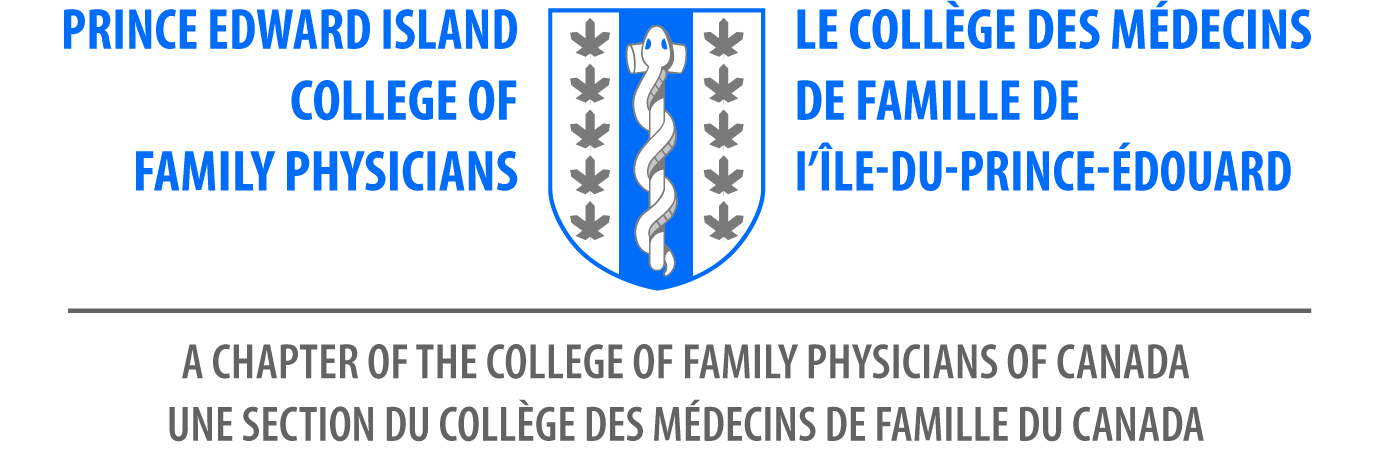 7th Annual Family Medicine Conference  Mark your Calendars! June 9, 2023 Delta Prince Edward, Charlottetown, PE Supported by the Prince Edward Island College of Family Physicians Join PEICFP for the 7th Annual Family Medicine Conference in Charlottetown PEI. Our Planning committee prepared a fabulous day of education and a hall of informative exhibits. Awards luncheon will be offered and much more! Please download this form if you wish to register by cheque: Make cheques payable to FMC PEICFP 2023Personal Information First Name_______________________________________________ Last Name: ______________________________________________ Email Address: ___________________________________________ Address: ________________________________________________ City: ___________________________________________________ Province: _______________________________________________ Contact, Rose Burke-Perry for  assistance.rbperry@peicfp.ca902393-2702PEICFPCPD Planning CommitteeAny dietary needs? Type  Fee (Taxes included) CFPC Member $185.00 CAD Resident $75.00 CAD Non- Member/ NP/Gov. org. $200.00 CAD Medical Student$30.00Honorary. guest No Charge Exhibit Booth$800.00 CAD 